南京飞龙团队/散客确认书打印日期：2024/3/14 12:58:51甲方淮安师苑淮海路营业部总部淮安师苑淮海路营业部总部联系人高晓芳联系电话1351155341113511553411乙方南京飞龙旅行社有限公司南京飞龙旅行社有限公司联系人云芳联系电话1330516293513305162935团期编号SY-20240324-S03SY-20240324-S03产品名称SY-家庭定制游·三亚私家团SY-家庭定制游·三亚私家团SY-家庭定制游·三亚私家团SY-家庭定制游·三亚私家团发团日期2024-03-242024-03-24回团日期2024-03-28参团人数8(8大)8(8大)大交通信息大交通信息大交通信息大交通信息大交通信息大交通信息大交通信息大交通信息启程 2024-03-24 MU2727 南京→三亚 15:00-18:00
启程 2024-03-28 MU2728 三亚→南京 19:20-22:2启程 2024-03-24 MU2727 南京→三亚 15:00-18:00
启程 2024-03-28 MU2728 三亚→南京 19:20-22:2启程 2024-03-24 MU2727 南京→三亚 15:00-18:00
启程 2024-03-28 MU2728 三亚→南京 19:20-22:2启程 2024-03-24 MU2727 南京→三亚 15:00-18:00
启程 2024-03-28 MU2728 三亚→南京 19:20-22:2启程 2024-03-24 MU2727 南京→三亚 15:00-18:00
启程 2024-03-28 MU2728 三亚→南京 19:20-22:2启程 2024-03-24 MU2727 南京→三亚 15:00-18:00
启程 2024-03-28 MU2728 三亚→南京 19:20-22:2启程 2024-03-24 MU2727 南京→三亚 15:00-18:00
启程 2024-03-28 MU2728 三亚→南京 19:20-22:2启程 2024-03-24 MU2727 南京→三亚 15:00-18:00
启程 2024-03-28 MU2728 三亚→南京 19:20-22:2旅客名单旅客名单旅客名单旅客名单旅客名单旅客名单旅客名单旅客名单姓名证件号码证件号码联系电话姓名证件号码证件号码联系电话1、张如华3208311958102116153208311958102116152、欣翠香3208311959092516253208311959092516253、张汝兰3208311951080314463208311951080314464、黄友志3208311950091814143208311950091814145、张如红3208311955051516283208311955051516286、华洪英3208311952102016243208311952102016247、张如恒3208311949031416153208311949031416158、郭吉和320831194601290615320831194601290615重要提示：请仔细检查，名单一旦出错不可更改，只能退票后重买，造成损失，我社不予负责，出票名单以贵社提供的客人名单为准；具体航班时间及行程内容请参照出团通知。重要提示：请仔细检查，名单一旦出错不可更改，只能退票后重买，造成损失，我社不予负责，出票名单以贵社提供的客人名单为准；具体航班时间及行程内容请参照出团通知。重要提示：请仔细检查，名单一旦出错不可更改，只能退票后重买，造成损失，我社不予负责，出票名单以贵社提供的客人名单为准；具体航班时间及行程内容请参照出团通知。重要提示：请仔细检查，名单一旦出错不可更改，只能退票后重买，造成损失，我社不予负责，出票名单以贵社提供的客人名单为准；具体航班时间及行程内容请参照出团通知。重要提示：请仔细检查，名单一旦出错不可更改，只能退票后重买，造成损失，我社不予负责，出票名单以贵社提供的客人名单为准；具体航班时间及行程内容请参照出团通知。重要提示：请仔细检查，名单一旦出错不可更改，只能退票后重买，造成损失，我社不予负责，出票名单以贵社提供的客人名单为准；具体航班时间及行程内容请参照出团通知。重要提示：请仔细检查，名单一旦出错不可更改，只能退票后重买，造成损失，我社不予负责，出票名单以贵社提供的客人名单为准；具体航班时间及行程内容请参照出团通知。重要提示：请仔细检查，名单一旦出错不可更改，只能退票后重买，造成损失，我社不予负责，出票名单以贵社提供的客人名单为准；具体航班时间及行程内容请参照出团通知。费用明细费用明细费用明细费用明细费用明细费用明细费用明细费用明细序号项目项目数量单价小计备注备注1成人成人84900.0039200.00合计总金额：叁万玖仟贰佰元整总金额：叁万玖仟贰佰元整总金额：叁万玖仟贰佰元整总金额：叁万玖仟贰佰元整39200.0039200.0039200.00请将款项汇入我社指定账户并传汇款凭证，如向非指定或员工个人账户等汇款，不作为团款确认，且造成的损失我社概不负责；出团前须结清所有费用！请将款项汇入我社指定账户并传汇款凭证，如向非指定或员工个人账户等汇款，不作为团款确认，且造成的损失我社概不负责；出团前须结清所有费用！请将款项汇入我社指定账户并传汇款凭证，如向非指定或员工个人账户等汇款，不作为团款确认，且造成的损失我社概不负责；出团前须结清所有费用！请将款项汇入我社指定账户并传汇款凭证，如向非指定或员工个人账户等汇款，不作为团款确认，且造成的损失我社概不负责；出团前须结清所有费用！请将款项汇入我社指定账户并传汇款凭证，如向非指定或员工个人账户等汇款，不作为团款确认，且造成的损失我社概不负责；出团前须结清所有费用！请将款项汇入我社指定账户并传汇款凭证，如向非指定或员工个人账户等汇款，不作为团款确认，且造成的损失我社概不负责；出团前须结清所有费用！请将款项汇入我社指定账户并传汇款凭证，如向非指定或员工个人账户等汇款，不作为团款确认，且造成的损失我社概不负责；出团前须结清所有费用！请将款项汇入我社指定账户并传汇款凭证，如向非指定或员工个人账户等汇款，不作为团款确认，且造成的损失我社概不负责；出团前须结清所有费用！账户信息账户信息账户信息账户信息账户信息账户信息账户信息账户信息工商银行成贤街支行工商银行成贤街支行工商银行成贤街支行南京飞龙旅行社有限公司南京飞龙旅行社有限公司430101080910000997443010108091000099744301010809100009974中国工商银行中国工商银行中国工商银行曾祥炎曾祥炎622202430100648596362220243010064859636222024301006485963对公支付宝-南京飞龙旅行有限公司对公支付宝-南京飞龙旅行有限公司对公支付宝-南京飞龙旅行有限公司南京飞龙旅行社有限公司南京飞龙旅行社有限公司2398171152@qq.com2398171152@qq.com2398171152@qq.com行程安排行程安排行程安排行程安排行程安排行程安排行程安排行程安排2024/03/24各地-三亚各地-三亚各地-三亚各地-三亚各地-三亚各地-三亚各地-三亚2024/03/24接机安排用餐-前往亚龙湾金棕榈入住接机安排用餐-前往亚龙湾金棕榈入住接机安排用餐-前往亚龙湾金棕榈入住接机安排用餐-前往亚龙湾金棕榈入住接机安排用餐-前往亚龙湾金棕榈入住接机安排用餐-前往亚龙湾金棕榈入住接机安排用餐-前往亚龙湾金棕榈入住2024/03/24早餐：；午餐：；晚餐：；住宿：早餐：；午餐：；晚餐：；住宿：早餐：；午餐：；晚餐：；住宿：早餐：；午餐：；晚餐：；住宿：早餐：；午餐：；晚餐：；住宿：早餐：；午餐：；晚餐：；住宿：早餐：；午餐：；晚餐：；住宿：2024/03/25三亚一地三亚一地三亚一地三亚一地三亚一地三亚一地三亚一地2024/03/25【蜈支洲岛】入住金棕榈【蜈支洲岛】入住金棕榈【蜈支洲岛】入住金棕榈【蜈支洲岛】入住金棕榈【蜈支洲岛】入住金棕榈【蜈支洲岛】入住金棕榈【蜈支洲岛】入住金棕榈2024/03/25早餐：；午餐：；晚餐：；住宿：早餐：；午餐：；晚餐：；住宿：早餐：；午餐：；晚餐：；住宿：早餐：；午餐：；晚餐：；住宿：早餐：；午餐：；晚餐：；住宿：早餐：；午餐：；晚餐：；住宿：早餐：；午餐：；晚餐：；住宿：2024/03/26三亚一地三亚一地三亚一地三亚一地三亚一地三亚一地三亚一地2024/03/26【热带天堂森林公园】【亚特兰蒂斯水族馆】入住三亚湾君澜迎宾馆【热带天堂森林公园】【亚特兰蒂斯水族馆】入住三亚湾君澜迎宾馆【热带天堂森林公园】【亚特兰蒂斯水族馆】入住三亚湾君澜迎宾馆【热带天堂森林公园】【亚特兰蒂斯水族馆】入住三亚湾君澜迎宾馆【热带天堂森林公园】【亚特兰蒂斯水族馆】入住三亚湾君澜迎宾馆【热带天堂森林公园】【亚特兰蒂斯水族馆】入住三亚湾君澜迎宾馆【热带天堂森林公园】【亚特兰蒂斯水族馆】入住三亚湾君澜迎宾馆2024/03/26早餐：；午餐：；晚餐：；住宿：早餐：；午餐：；晚餐：；住宿：早餐：；午餐：；晚餐：；住宿：早餐：；午餐：；晚餐：；住宿：早餐：；午餐：；晚餐：；住宿：早餐：；午餐：；晚餐：；住宿：早餐：；午餐：；晚餐：；住宿：2024/03/27三亚一地三亚一地三亚一地三亚一地三亚一地三亚一地三亚一地2024/03/27【南山文化旅游区】【天涯海角】入住三亚湾君澜迎宾馆【南山文化旅游区】【天涯海角】入住三亚湾君澜迎宾馆【南山文化旅游区】【天涯海角】入住三亚湾君澜迎宾馆【南山文化旅游区】【天涯海角】入住三亚湾君澜迎宾馆【南山文化旅游区】【天涯海角】入住三亚湾君澜迎宾馆【南山文化旅游区】【天涯海角】入住三亚湾君澜迎宾馆【南山文化旅游区】【天涯海角】入住三亚湾君澜迎宾馆2024/03/27早餐：；午餐：；晚餐：；住宿：早餐：；午餐：；晚餐：；住宿：早餐：；午餐：；晚餐：；住宿：早餐：；午餐：；晚餐：；住宿：早餐：；午餐：；晚餐：；住宿：早餐：；午餐：；晚餐：；住宿：早餐：；午餐：；晚餐：；住宿：2024/03/28三亚-各地三亚-各地三亚-各地三亚-各地三亚-各地三亚-各地三亚-各地2024/03/28早餐后前往槟榔谷游玩含中餐结束后送机早餐后前往槟榔谷游玩含中餐结束后送机早餐后前往槟榔谷游玩含中餐结束后送机早餐后前往槟榔谷游玩含中餐结束后送机早餐后前往槟榔谷游玩含中餐结束后送机早餐后前往槟榔谷游玩含中餐结束后送机早餐后前往槟榔谷游玩含中餐结束后送机2024/03/28早餐：；午餐：；晚餐：；住宿：早餐：；午餐：；晚餐：；住宿：早餐：；午餐：；晚餐：；住宿：早餐：；午餐：；晚餐：；住宿：早餐：；午餐：；晚餐：；住宿：早餐：；午餐：；晚餐：；住宿：早餐：；午餐：；晚餐：；住宿：费用说明费用说明费用说明费用说明费用说明费用说明费用说明费用说明1）全程团队往返机票经济舱，团队机票一经确认不得退改签2）海南当地空调VIP旅游车，保证每人一正座（海南24正座以下旅游车无行李箱）3）A版4晚连住亚龙湾金棕榈酒店园景房B版4晚连住海韵度假酒店豪华海景房4）全程含1正4早，早餐:自助；用餐自理5）专车接送机0等待更舒适；一车一管家从接到送服务到底；2-4人：5座小轿车5-7人：7-9座商务车不含导游服务6）报价包含景点首道门票（不含景区内设自费项目，另有约定除外）；7）旅行社责任险（保额20万元/人）；
1）全程团队往返机票经济舱，团队机票一经确认不得退改签2）海南当地空调VIP旅游车，保证每人一正座（海南24正座以下旅游车无行李箱）3）A版4晚连住亚龙湾金棕榈酒店园景房B版4晚连住海韵度假酒店豪华海景房4）全程含1正4早，早餐:自助；用餐自理5）专车接送机0等待更舒适；一车一管家从接到送服务到底；2-4人：5座小轿车5-7人：7-9座商务车不含导游服务6）报价包含景点首道门票（不含景区内设自费项目，另有约定除外）；7）旅行社责任险（保额20万元/人）；1）全程团队往返机票经济舱，团队机票一经确认不得退改签2）海南当地空调VIP旅游车，保证每人一正座（海南24正座以下旅游车无行李箱）3）A版4晚连住亚龙湾金棕榈酒店园景房B版4晚连住海韵度假酒店豪华海景房4）全程含1正4早，早餐:自助；用餐自理5）专车接送机0等待更舒适；一车一管家从接到送服务到底；2-4人：5座小轿车5-7人：7-9座商务车不含导游服务6）报价包含景点首道门票（不含景区内设自费项目，另有约定除外）；7）旅行社责任险（保额20万元/人）；
1）全程团队往返机票经济舱，团队机票一经确认不得退改签2）海南当地空调VIP旅游车，保证每人一正座（海南24正座以下旅游车无行李箱）3）A版4晚连住亚龙湾金棕榈酒店园景房B版4晚连住海韵度假酒店豪华海景房4）全程含1正4早，早餐:自助；用餐自理5）专车接送机0等待更舒适；一车一管家从接到送服务到底；2-4人：5座小轿车5-7人：7-9座商务车不含导游服务6）报价包含景点首道门票（不含景区内设自费项目，另有约定除外）；7）旅行社责任险（保额20万元/人）；1）全程团队往返机票经济舱，团队机票一经确认不得退改签2）海南当地空调VIP旅游车，保证每人一正座（海南24正座以下旅游车无行李箱）3）A版4晚连住亚龙湾金棕榈酒店园景房B版4晚连住海韵度假酒店豪华海景房4）全程含1正4早，早餐:自助；用餐自理5）专车接送机0等待更舒适；一车一管家从接到送服务到底；2-4人：5座小轿车5-7人：7-9座商务车不含导游服务6）报价包含景点首道门票（不含景区内设自费项目，另有约定除外）；7）旅行社责任险（保额20万元/人）；
1）全程团队往返机票经济舱，团队机票一经确认不得退改签2）海南当地空调VIP旅游车，保证每人一正座（海南24正座以下旅游车无行李箱）3）A版4晚连住亚龙湾金棕榈酒店园景房B版4晚连住海韵度假酒店豪华海景房4）全程含1正4早，早餐:自助；用餐自理5）专车接送机0等待更舒适；一车一管家从接到送服务到底；2-4人：5座小轿车5-7人：7-9座商务车不含导游服务6）报价包含景点首道门票（不含景区内设自费项目，另有约定除外）；7）旅行社责任险（保额20万元/人）；1）全程团队往返机票经济舱，团队机票一经确认不得退改签2）海南当地空调VIP旅游车，保证每人一正座（海南24正座以下旅游车无行李箱）3）A版4晚连住亚龙湾金棕榈酒店园景房B版4晚连住海韵度假酒店豪华海景房4）全程含1正4早，早餐:自助；用餐自理5）专车接送机0等待更舒适；一车一管家从接到送服务到底；2-4人：5座小轿车5-7人：7-9座商务车不含导游服务6）报价包含景点首道门票（不含景区内设自费项目，另有约定除外）；7）旅行社责任险（保额20万元/人）；
1）全程团队往返机票经济舱，团队机票一经确认不得退改签2）海南当地空调VIP旅游车，保证每人一正座（海南24正座以下旅游车无行李箱）3）A版4晚连住亚龙湾金棕榈酒店园景房B版4晚连住海韵度假酒店豪华海景房4）全程含1正4早，早餐:自助；用餐自理5）专车接送机0等待更舒适；一车一管家从接到送服务到底；2-4人：5座小轿车5-7人：7-9座商务车不含导游服务6）报价包含景点首道门票（不含景区内设自费项目，另有约定除外）；7）旅行社责任险（保额20万元/人）；1）全程团队往返机票经济舱，团队机票一经确认不得退改签2）海南当地空调VIP旅游车，保证每人一正座（海南24正座以下旅游车无行李箱）3）A版4晚连住亚龙湾金棕榈酒店园景房B版4晚连住海韵度假酒店豪华海景房4）全程含1正4早，早餐:自助；用餐自理5）专车接送机0等待更舒适；一车一管家从接到送服务到底；2-4人：5座小轿车5-7人：7-9座商务车不含导游服务6）报价包含景点首道门票（不含景区内设自费项目，另有约定除外）；7）旅行社责任险（保额20万元/人）；
1）全程团队往返机票经济舱，团队机票一经确认不得退改签2）海南当地空调VIP旅游车，保证每人一正座（海南24正座以下旅游车无行李箱）3）A版4晚连住亚龙湾金棕榈酒店园景房B版4晚连住海韵度假酒店豪华海景房4）全程含1正4早，早餐:自助；用餐自理5）专车接送机0等待更舒适；一车一管家从接到送服务到底；2-4人：5座小轿车5-7人：7-9座商务车不含导游服务6）报价包含景点首道门票（不含景区内设自费项目，另有约定除外）；7）旅行社责任险（保额20万元/人）；1）全程团队往返机票经济舱，团队机票一经确认不得退改签2）海南当地空调VIP旅游车，保证每人一正座（海南24正座以下旅游车无行李箱）3）A版4晚连住亚龙湾金棕榈酒店园景房B版4晚连住海韵度假酒店豪华海景房4）全程含1正4早，早餐:自助；用餐自理5）专车接送机0等待更舒适；一车一管家从接到送服务到底；2-4人：5座小轿车5-7人：7-9座商务车不含导游服务6）报价包含景点首道门票（不含景区内设自费项目，另有约定除外）；7）旅行社责任险（保额20万元/人）；
1）全程团队往返机票经济舱，团队机票一经确认不得退改签2）海南当地空调VIP旅游车，保证每人一正座（海南24正座以下旅游车无行李箱）3）A版4晚连住亚龙湾金棕榈酒店园景房B版4晚连住海韵度假酒店豪华海景房4）全程含1正4早，早餐:自助；用餐自理5）专车接送机0等待更舒适；一车一管家从接到送服务到底；2-4人：5座小轿车5-7人：7-9座商务车不含导游服务6）报价包含景点首道门票（不含景区内设自费项目，另有约定除外）；7）旅行社责任险（保额20万元/人）；1）全程团队往返机票经济舱，团队机票一经确认不得退改签2）海南当地空调VIP旅游车，保证每人一正座（海南24正座以下旅游车无行李箱）3）A版4晚连住亚龙湾金棕榈酒店园景房B版4晚连住海韵度假酒店豪华海景房4）全程含1正4早，早餐:自助；用餐自理5）专车接送机0等待更舒适；一车一管家从接到送服务到底；2-4人：5座小轿车5-7人：7-9座商务车不含导游服务6）报价包含景点首道门票（不含景区内设自费项目，另有约定除外）；7）旅行社责任险（保额20万元/人）；
1）全程团队往返机票经济舱，团队机票一经确认不得退改签2）海南当地空调VIP旅游车，保证每人一正座（海南24正座以下旅游车无行李箱）3）A版4晚连住亚龙湾金棕榈酒店园景房B版4晚连住海韵度假酒店豪华海景房4）全程含1正4早，早餐:自助；用餐自理5）专车接送机0等待更舒适；一车一管家从接到送服务到底；2-4人：5座小轿车5-7人：7-9座商务车不含导游服务6）报价包含景点首道门票（不含景区内设自费项目，另有约定除外）；7）旅行社责任险（保额20万元/人）；1）全程团队往返机票经济舱，团队机票一经确认不得退改签2）海南当地空调VIP旅游车，保证每人一正座（海南24正座以下旅游车无行李箱）3）A版4晚连住亚龙湾金棕榈酒店园景房B版4晚连住海韵度假酒店豪华海景房4）全程含1正4早，早餐:自助；用餐自理5）专车接送机0等待更舒适；一车一管家从接到送服务到底；2-4人：5座小轿车5-7人：7-9座商务车不含导游服务6）报价包含景点首道门票（不含景区内设自费项目，另有约定除外）；7）旅行社责任险（保额20万元/人）；
1）全程团队往返机票经济舱，团队机票一经确认不得退改签2）海南当地空调VIP旅游车，保证每人一正座（海南24正座以下旅游车无行李箱）3）A版4晚连住亚龙湾金棕榈酒店园景房B版4晚连住海韵度假酒店豪华海景房4）全程含1正4早，早餐:自助；用餐自理5）专车接送机0等待更舒适；一车一管家从接到送服务到底；2-4人：5座小轿车5-7人：7-9座商务车不含导游服务6）报价包含景点首道门票（不含景区内设自费项目，另有约定除外）；7）旅行社责任险（保额20万元/人）；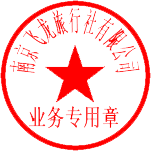 